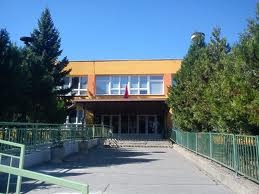 S P R Á V A       o výsledkoch a podmienkach výchovno-vzdelávacej     činnosti    Základnej   školy, Námestie A. H. Škultétyho  9                                 vo Veľkom Krtíšiza školský rok   2018/2019SPRÁVAo výsledkoch a podmienkach výchovno–vzdelávacej činnostiZákladnej školy,  Nám. A. H. Škultétyho 9, Veľký Krtíš  Predkladá :  Mgr. Jozef Cuper    riaditeľ školy                                           Prerokované v pedagogickej rade  ZŠ                                                         dňa :  30. 09. 2019                                                            Vyjadrenie rady školy :                                                          Rada školy odporúča zriaďovateľovi                                                        schváliť                                                            Správu o výsledkoch a podmienkach                                                           výchovno - vzdelávacej  činnosti  Z Š                                                            Nám. A. H. Škultétyho  vo  V. Krtíši                                                          za školský rok 2018/ 2019predseda Rady školy pri ZŠ                                                  Ing. Adrián Černý                                                                                   ........................................................     Stanovisko zriaďovateľa :                                                                                           Mesto Veľký Krtíš                                                                                                   schvaľuje                                                                          Správu o výsledkoch a podmienkach                                                                           výchovno-vzdelávacej   činnosti   ZŠ                                                                             Nám. A. H. Škultétyho 9  vo V. Krtíši                                                                                     za školský rok 2018/2019                                                                                           Ing. Dalibor  Surkoš                                                                                 ..........................................................                                                                                               za zriaďovateľa Vypracoval :  riaditeľ ZŠ  Mgr. Jozef CuperPodklady : zástupca riaditeľa  pre 1. stupeň Mgr.  Z. Balová                   zástupca riaditeľa pre 2. stupeň ZŠ  Mgr. D. Schmidtová ,vedúci PK a MZVýchodiská a podklady:  Správa je vypracovaná v zmysle :Vyhlášky  MŠ  SR  č. 9/2006  Z. z. zo 16.12.2005 o štruktúre  a obsahu správ o výchovno-vzdelávacej činnosti, jej výsledkoch  podmienkach škôl a školských    zariadení  a Metodického usmernenia č.10/2006-R z 25. mája 2006 k vyhláške Ministerstva školstva Slovenskej republiky č. 9/2006 Z. z. o štruktúre a obsahu správ o výchovno-vzdelávacej činnosti, jej výsledkoch a podmienkach škôl a školských zariadení Metodického   usmernenia   MŠ  SR  č. 102 / 2006 – R  k    vyhláške  MŠ  SR č.  9/2006 Z .z.Koncepcie školy na roky 2018/2019Mesačných plánov práce školy na školský rok 2018/2019Vyhodnotení   plnenia    plánov    činnosti   jednotlivých   metodických   združení a  predmetových komisiíInformácií o činnosti Rady školy pri ZŠ Nám. A. H. ŠkultétyhoVyhodnotení     mimoškolských   aktivít,   mesačných    plánov   práce    školy, výsledkovej  listiny  okresných  kôl  predmetových   olympiád  a  postupových súťaží v  školskom    roku  2018 / 2019OBSAH1.A   Základné identifikačné údaje o škole 1.B   Údaje o rade školy a iných poradných orgánoch školy Údaje o predmetových komisiách a metodických združeniach – poradných          orgánoch  riaditeľa  školy   Údaje o žiakoch školy za školský rok 2018/20192. B   Údaje o počte zapísaných žiakov do 1. ročníka   Údaje o žiakoch prijatých na štúdium na strednéVýsledky hodnotenia a klasifikácie žiakov podľa poskytovaného stupňa  vzdelania   I. stupeň základnej školy3. B  Hodnotenie  žiakov  2. – 4. ročníka    Priemerný prospech z jednotlivých predmetov podľa tried –  2.stupeň 3. D  Výsledky externých meraní – Testovanie 93. E  Vyhodnotenie výchovno–vzdelávacích výsledkov za  školský rok 2018/20194. Uplatňované učebné plány5. Údaje o  fyzickom  počte  zamestnancov  a plnení   kvalifikačného  predpokladu        pedagogických  zamestnancov  školy ku dňu koncoročnej klasifikácie6. Odbornosť  vyučovania7. Údaje o ďalšom vzdelávaní pedagogických zamestnancov školy8.A   Údaje  o aktivitách a prezentácii školy8.B   Prezentácia školy na verejnosti   Súťaže a olympiády9.Údaje o projektoch, do ktorých je škola zapojená10.Údaje o priestorových a materiálnych podmienkach školy11.Cieľ, ktorý si škola určila v koncepčnom zámere rozvoja školy na príslušný školský      rok a vyhodnotenie  jeho  plnenia12.Oblasti, v ktorých škola dosahuje dobré výsledky a oblasti, v ktorých sú nedostatky13.Spolupráca s rodičm1. A   Základné identifikačné údaje o škole :Vedúci zamestnanci školy : 1. B  Údaje o rade školy a iných poradných orgánoch školy       Údaje o rade školy :  Stručná informácia o činnosti rady školy za školský rok 2018/2019         Rada  školy  mala   zasadnutie  podľa harmonogramu – v decembri a v júni. Na jej prvom zasadnutí riaditeľka  školy oboznámila prítomných s rozpočtom školy, aktuálnym počtom žiakov a  zamestnancov školy  v školskom roku 2018/2019.V priebehu školského roka nastala zmena na poste riaditeľa školy: od 1.1.2019 sa riaditeľom školy stal Mgr. Jozef Cuper. Počas školského  roka  sa na  zasadnutiach prerokúvali i technické záležitosti školy, čerpanie rozpočtu, školské aktivity, Testovanie 5 a 9 ap. Počet zasadnutí : 3 počas školského roka.C Údaje o predmetových komisiách a metodických združeniach – poradných orgánoch riaditeľa školyMZ po dohode so všetkými vyučujúcimi 1. stupňa vedie Mgr. Z. Milatová, zasadnutí sa zúčastňujú vždy všetky vyučujúce 1. stupňa.PK je pracovná skupina učiteľov školy, ktorí vyučujú na 2. stupni ZŠ ten istý alebo príbuzné predmety. Jednou z hlavných náplní predmetovej komisie je prerokovanie otázok pedagogického procesu v súlade s ŠkVp -  učebnými osnovami a tematickými celkami. Ďalšou činnosťou predmetovej komisie je inšpirovať žiakov, aby na základe svojich schopností dosiahli čo najvyššiu odbornú a ľudskú úroveň. Činnosť a aktivita predmetovej komisie smeruje tiež k výchove samostatného a tvorivého žiaka pre ďalšie úspešné štúdium rôznych povolaní. Funkcie MZ a PK : metodická, kontrolná, organizačno-materiálna, usmerňovacia. Predmetové komisie a metodické združenia sa stretávajú pravidelne počas školského roka (najmenej 4x), participujú na tvorbe a prípadných zmenách školského vzdelávacieho programu, vypracúvajú program vzdelávania  jednotlivých predmetov na školský rok, venujú  pozornosť príprave žiakov  na súťaže a olympiády, mimovyučovacím  aktivitám školy,  ich príprave a realizácii. A  Údaje o žiakoch školy za školský rok 2018/20192. B    Údaje o počte  zapísaných  žiakov do 1. ročníka. 2.C   Údaje o žiakoch prijatých na štúdium na stredné školyŽiaci  9.ročníkaV oblasti profesijnej orientácie žiakov deviatych ročníkov bola celá agenda evidovaná v programe Proforient.  Podľa pokynov ŠVS v Banskej Bystrici boli priebežne odosielané zmeny záujmov. V mesiacoch október až marec sa uskutočnili náborové a informačné stretnutia žiakov deviatych ročníkov so zástupcami stredných škôl ako aj návštevy v rámci dní otvorených dverí na jednotlivých školách z okresu Veľký Krtíš (Spojená škola OA - SOŠ Modrý Kameň, SOŠ Želovce, SOŠ Poľná Veľký Krtíš, ale i  SOŠ technická Lučenec a SOŠ Zvolenská ul. Lučenec. Vo februári sa uskutočnilo stretnutie rodičov deviatakov s pedagógmi stredných škôl nášho okresu, ktorí ich informovali o možnostiach štúdia na stredných školách. Stretnutia sa zúčastnila aj psychologička a podľa záujmu bola k dispozícii na konzultácie s rodičmi. V oblasti profesijnej orientácie boli poskytované skupinové konzultácie v triedach, ako aj individuálne konzultácie so žiakmi či rodičmi. Žiaci  9.ročníka – umiestnenie na stredných školáchPočet žiakov v 9. ročníku: 	51Žiaci  5. a 8.ročníka  3.Výsledky hodnotenia a klasifikácie žiakov podľa  poskytovaného stupňa  vzdelania3. A   I.  stupeň základnej školy - hodnotenie  žiakov  1. -  4. ročníka  3.B    Priemerný prospech z jednotlivých predmetov podľa  tried –  2.stupeň 3. C   Výsledky externých meraní –Testovanie 9Testovanie 9 - 2019 sa uskutočnilo 3. apríla 2019 v riadnom termíne. Zúčastnilo sa ho 51 žiakov - slovenský jazyk - (1 začlenený žiak) a 51žiakov matematika- (1 začlenený žiak ).3. D    Vyhodnotenie  výchovno – vzdelávacích   výsledkov za  školský rok 2018/20194. Uplatňované učebné plányRámcový učebný plán  - 1. a 2.stupeň pre školský  rok  2018/20195.               Údaje o  fyzickom  počte  zamestnancov  a plnení   kvalifikačného  predpokladu  pedagogických  zamestnancov  školy ku dňu koncoročnej klasifikácie* 1 zastupujúca kuchárka počas dlhodobej PNOdbornosť  vyučovaniaOdbornosť vyučovania má stúpajúcu tendenciu, absentujú kvalifikovaní pedagogickí zamestnanci na vyučovanie informatiky, preto je neodbornosť vyučovania v tomto predmete výrazná. Neodborne sa vyučujú predmety i v tom prípade,  keď si pedagogický zamestnanec dopĺňa úväzok predmetom, ktorý nespadá do jeho aprobácie.Na 1. stupni sú všetky vyučovacie hodiny (okrem informatiky) v zmysle rámcového učebného plánu odučené kvalifikovane, všetky vyučujúce spĺňajú požadované kvalifikačné predpoklady.  Celková odbornosť vyučovania – 95,83 %.Na 2. stupni je celková odbornosť vyučovania - 97,50 %. Nedostatky vidíme v odbornosti vyučovania informatiky, kde zatiaľ nie je možné zabezpečiť 100% úroveň odbornosti na 1. ani na 2. stupni.  stupeňstupeňÚdaje o ďalšom vzdelávaní pedagogických zamestnancov školyZáujem zo strany pedagogických zamestnancov o ďalšie vzdelávanie je  veľký, rozširujú si svoje odborné znalosti  na MPC v Banskej Bystrici i iných akreditovaných inštitúciách, ponúkajúcich možnosti  ďalšieho vzdelávania. 8.  A      Údaje  o aktivitách a prezentácii školyŠkola každoročne realizuje ďalšie bohaté športovo-náučné podujatia ako: škola v prírode, plavecký, lyžiarsky výcvik, čajovňa.8.B Krúžková činnosťV školskom roku pracovali žiaci v týchto krúžkoch s rôznym zameraním: Fyzikálny krúžok  , Matematický krúžok , Angličtina hrou -  2.r., Anglický jazyk , Nebojme sa monitoru - matematika,  Mladý zdravotník 1. st., Mladý zdravotník 2.st.,    Dramatický krúžok , Športové hry 1.-2.r.(florbal, futbal),Stolný tenis , Florbal 1.-2.r.chl.,Basketbal chl. ,Vybíjaná ., Badminton 8.-9.r., Florbal 5.-6.r. diev. , Florbal 7.- 9.r . , Strelecký krúžok, Turistický krúžok 7.-9.r., Anglický jazyk 1.A , Anglický jazyk 3.r. ,Anglický jazyk – 1.B,PC Krúžok , Futbalový krúžok - chlapci , futbalový krúžok - dievčatá Angličtina hrou 1.A , Chcem vedieť slovenčinu I.-II., ,Počítačový krúžok II., Všetkovedko, Žurnalistický krúžok ,  Z každého rožka troška , Poznaj a chráň – 6.-7. r., Učenie hrou,Športový krúžok – 6.C, Vybíjaná 7.-9, strelecký krúžok.Krúžky na škole v školskom roku 2018/2019 navštevovalo  327  žiakov.8.C    Prezentácia školy na verejnostiPre realizáciu a dosahovanie koncepčných zámerov školy je veľmi dôležitá propagácia školy v meste i v rámci regiónu.  Vzhľadom  na to  využívame všetky dostupné možnosti na prezentáciu školy a činnosti žiakov, prezentáciu školských i mimoškolských aktivít. Dôraz kladieme na realizáciu netradičných aktivít, ktoré robia činnosť školy nekonvenčnou a zážitkovou, zaujímavou pre žiakov i rodičov. Aktivity školy prezentujeme  na webovej stránke školy  a stále ich aktualizujeme. Stránka je zameraná predovšetkým na prezentáciu činnosti žiakov, školské a mimoškolské aktivity a poskytuje základné informácie o škole.8.C   Súťaže a olympiádyÚdaje o projektoch, do ktorých je škola zapojená10.   Údaje o priestorových a materiálnych podmienkach  školy    Škola je vybavená moderným chemicko-fyzikálnym laboratóriom, multimediálnou učebňou, má  2 jazykové učebne, dve počítačové učebne , priestor na prácu v dielni a školskú kuchynku. Má tiež  telocvičňu vybavenú adekvátnymi pomôckami a športovými potrebami, tiež malú gymnastickú telocvičňu so zrkadlami, ktorá môže slúžiť aj ako tanečná miestnosť.Každá trieda je vybavená interaktívnou tabuľou, dataprojektorom a tiež notebookom, čo umožňuje využívanie IKT počas každej vyučovacej hodiny. Všetci vyučujúci majú možnosť pripojiť sa na internet prostredníctvom Wi-Fi siete. Každá trieda je vybavená skrinkami, v ktorých je uložený notebook a reproduktory.   Multimediálna učebňa vybavená 3D dataprojektorom, ktorý dáva priestor premietaniu zábavných i vzdelávacích 3D filmov.      V tomto školskom roku sme z časti zrekonštruovali doskočisko, počas letných prázdnin sme začali s rekonštrukciou multifunkčného ihriska – pokrytie podložia umelou trávou, oplotenie, mantinely a športové vybavenie ihriska.ŠKD priebežne vybavujeme hračkami, vzdelávacími pomôckami, každé oddelenie má  televízor. Školská jedáleň naďalej  podáva dva druhy obedov. Žiaci si prostredníctvom elektronického systému majú možnosť objednať stravu. V tomto školskom roku sa v školskej  jedálni odstravovalo cca 528 stravníkov denne. Počas školského roka sme  zabezpečovali chod školy vo všetkých oblastiach, nakupovali sme učebné pomôcky, výučbové programy podľa požiadaviek učiteľov. V rámci možností školy opravujeme priebežne triedy (stierky, maľovanie, položenie obkladov). Doteraz sme takto upravili 23 tried.11. Cieľ, ktorý si škola určila  v koncepčnom zámere rozvoja školy na príslušný školský rok a vyhodnotenie jeho plnenia Analýza  výchovno – vzdelávacích výsledkov za školský  rok  2018/ 2019Škola chce byť otvorenou školou pre verejnosť – rodičov, žiakov, spolupracujúce organizácie a širokú verejnosť. Dáva priestor na činnosť krúžkov a mimoškolských aktivít.   Vo výchovno-vzdelávacom procese  sme sa počas školského roka riadili  platnou legislatívou ( učebné plány, učebné osnovy, vzdelávacie štandardy, TVVP, Školský vzdelávací program ). Osobitnú pozornosť sme venovali talentovaným žiakom, ktorí sa zapájali do  súťaží na okresnej i krajskej úrovni. Vytvárali sme podmienky pre vzdelávanie žiakov  zo sociálne znevýhodneného prostredia i žiakov so špeciálnymi výchovno-vzdelávacími potrebami (začlenení žiaci), pre ktorých sú vypracované individuálne výchovno-vzdelávacie plány.    Pozitívne  hodnotíme predovšetkým úspechy žiakov pri rozmiestnení na stredných školách, úspechy v súťažiach, realizáciu rôznych netradičných aktivít počas i mimo vyučovania. Prioritné pre nás je modernizovať vyučovací proces prostredníctvom  výpočtovej techniky, do tohto času sa nám podarilo vybaviť všetky triedy interaktívnymi tabuľami s príslušenstvom.  V tomto školskom roku bolo na škole začlenených 41 žiakov  s poruchami učenia i poruchami správania. S týmito žiakmi individuálne pracuje školský špeciálny pedagóg i sociálny pedagóg. Začleneným žiakom sa počas školského roka  individuálne venovala i asistentka učiteľa.Školský sociálny pedagóg  spolu s  triednymi  učiteľmi a rodičmi rieši problémy žiakov týkajúce sa správania i dochádzky.Počas školského roka sme spolupracovali s nasledovnými inštitúciami: Centrum pedagogicko-psychologického poradenstva a prevencie Veľký Krtíš, Špeciálno-pedagogická poradňa Veľký Krtíš, ZŠ internátna pre žiakov s chybami reči Lučenec a súkromným centrom psychologického poradenstva VOXPSYCHÉ, s.r.o. vo Veľkom Krtíši pri   diagnostike  žiakov  s  poruchami učenia a správania, pri  organizovaní rôznych besied  pre  žiakov školy.  V spolupráci s  CPPPaP vo Veľkom Krtíši pokračujeme v programe profesijnej orientácie so žiakmi už od 6. ročníka. 12. Oblasti, v ktorých škola dosahuje dobré výsledky a oblasti, v ktorých      sú  nedostatkyŠkola dosahuje výborné výsledky v súťažiach v oblasti športu, v recitačných súťažiach zo SJL, v oblasti jazykov i ostatných predmetov. Žiaci školy sa pravidelne zapájajú do matematických súťaží , sú úspešní v činnostiach s environmentálnou tematikou. V tomto školskom roku sa žiaci 1.stupňa zúčastnili v škole v prírode v počte 76.  Škola tiež organizovala lyžiarsky výcvik v rekreačnom zariadení Krpáčovo neďaleko Podbrezovej, ktorého sa zúčastnilo  75 žiakov 2. stupňa, z toho 40 žiakov bolo na dotáciu . Na všetky spomínané aktivity sme využili štátny príspevok i príspevky ZRPŠ.V tomto školskom roku opakovane naši žiaci, členovia zdravotníckeho krúžku, prezentovali  svoje zručnosti pri rôznych príležitostiach, spolupracovali  s hasičským zborom, políciou, materskými školami a červeným krížom. Nedostatky vidíme  v dosahovaní výchovno – vzdelávacích výsledkov žiakov, ktoré  nie sú vždy na požadovanej úrovni, čo je  u niektorých žiakov spôsobené malým záujmom o úspešnosť v škole a nedostatočnou vnútornou motiváciou. Tento nedostatok  sa snažíme riešiť  v spolupráci s psychologickou poradňou formou besied so spomínanou tematikou ( efektívne učenie, ako sa učiť), pohovormi s rodičmi i žiakmi. 13.    Spolupráca s rodičmiPočas  školského roka  spolupracujeme  s radou  rodičov, v ktorej sú volení zástupcovia rodičov z každej triedy. Priebežne počas školského roka sa s členmi rady rodičov pravidelne stretávame minimálne 3 x ročne, podľa  potreby i častejšie. ZRPŠ je nám nápomocné pri zabezpečovaní školských aktivít, pri nákupe učebných pomôcok i pri oceňovaní žiakov na záver školského roka. Spoločne s nimi organizujeme každoročne i školský ples.        Individuálnu spoluprácu s rodičmi hodnotíme ako dobrú ( spolupráca pri riešení problémov so žiakmi – záškoláctvo, výchovno-vzdelávacie problémy či začlenenie žiakov). V spolupráci s rodičmi i s poradenskými zariadeniami sa nám darí vplývať na správanie žiakov, ich výsledky v škole, či zníženie počtu neospravedlnených hodín.    Aktivity školy, súvisiace so zapojením rodičov do života školy, sú zamerané na oblasť komunikácie s rodičmi, vzájomné poskytovanie informácií o živote školy, triedy a vyučovacích výsledkoch i o tom, ako sa dieťaťu v škole i mimo nej darí.  Počas školského roka aktívne spolupracujeme so zriaďovateľom Mestom Veľký Krtíš. V tomto školskom roku sa nám podarilo v spolupráci so zriaďovateľom dokončiť rekonštrukciu   doskočiska a dovybaviť školskú kuchyňu umývačkou riadu a smažiacou panvicou.Spoluprácu s CVČ, kde mnohí naši žiaci navštevujú   rôzne   záujmové  krúžky, tiež vnímame ako veľmi dobrú. Pedagogickí  zamestnanci   sú   už dlhoročne členmi hodnotiacich komisií olympiád a športových súťaží.       Spolupracujeme  s CPPaP a Špeciálno- pedagogickou poradňou  pri ŠZŠ vo V. Krtíši a ambulanciou klinickej psychológie Vox psyché s.r.o. vo Veľkom Krtíši  pri   diagnostike  žiakov  s  poruchami učenia a správania,  pri  organizovaní besied  pre  žiakov školy.Škola aktívne spolupracuje i so strednými školami. Naši žiaci sa zúčastňujú dní otvorených dverí na stredných školách, našu školu zas navštevujú výchovní poradcovia zo spomínaných škôl pri prezentácii ich činnosti a  obsahu štúdia.  Intenzívne rozvíjame spoluprácu i s MŠ. Našu školu deti navštevujú v rámci dní otvorených dverí. Vyučujúce 1. i  2. stupňa sú členkami poroty pri organizovaní súťaží  a olympiád na MŠ.  Počas školského roka spolupracujeme aktívne i s OPZ vo V. Krtíši – prednášky a besedy. S OPZ tiež spolupracujeme  v prípade  riešenia  záškoláctva a riešenia priestupkov žiakov.   Aktívne spolupracujeme s Úradom práce vo V. Krtíši – aktivačná činnosť. Na škole  pracovalo 5 zamestnancov na aktivačnú činnosť /upratovanie a  informátorky /. S úradom  práce  spolupracujeme  i pri zabezpečovaní  finančných prostriedkov pre žiakov v hmotnej núdzi. V prípade potreby riešime so sociálnym odborom i priestupky a školskú dochádzku žiakov. Sociálny pedagóg školy aktívne spolupracuje i s Komunitným centrom menšín vo Veľkom Krtíši, ktoré je nám nápomocné pri riešení problémov  s rodičmi a žiakmi v nepriaznivej sociálnej situácii ohrozenými sociálnym vylúčením alebo s obmedzenou schopnosťou sa spoločensky začleniť alebo samostatne riešiť svoje problémy pre zotrvávanie v priestorovo segregovanej lokalite s prítomnosťou koncentrovanej a generačne reprodukovanej chudoby. Výkaz o plnení rozpočtu a o plnení vybraných finančných ukazovateľov  2018/20191. Názov školy :                   Základná škola2. Adresa školy :                   Námestie  A. H. Škultétyho  9, Veľký Krtíš3. Telefónne číslo :               047/ 483 04 01, 0911272138, 09102721384.  e-mailová adresa :            zsskultetyho@gmail.com, web : http://www.zsahsvk.eu/5. Zriaďovateľ :                     Mesto Veľký KrtíšMeno a priezvisko FunkcieMgr. Vlasta Lunterová , od 1.1.2019 Mgr. Jozef                Cuperriaditeľ/ka/ školyMgr. Danica Schmidtová zástupkyňa školy pre  2.stupeňMgr. Zuzana Balovázástupkyňa školy pre  1.stupeň Ing.  Estera Hrončeková, PhDvýchovný poradca         Jana  Vargová   vedúca ŠK a ŠJP.č.                    Meno a priezviskoFunkciaZvolenýdelegovaný za 1Mgr. Jozef Cuper, od 28.05.2019  Ing. Adrián Černýpredseda RŠdeleg. zást.  zriaďovateľa,zástupca rodičov2Ing. arch. Mária Kyseľovádeleg. zást. zriaďovateľa3MVDr. Alex Felberdeleg. zást. zriaďovateľa4Ing. Milena Jakabovádeleg. zást. zriaďovateľa5MUDr. Štefan Brausteinzástupca rodičov6Mgr. Štefan Hívešzástupca rodičov7          Ing. Štefan Horváthzástupca rodičov8Ing. Adrian Černý, od 28.05.2019  PhDr. Peter Plavecpodpredseda RŠzástupca rodičovdeleg. zást. zriaďovateľa9       Ing. Estera Hrončeková, PhD.ped. zbor  ZŠ10Mgr. Zuzana Bartošováped. zbor  ZŠ11Jana Vargovázástupca techn. pers.Metodické združenie– 4. ročník – Mgr. Z. MilatováPredmetové komisieSlovenský  jazyk                                         -  vedúca   Mgr. M.JačmeníkováCudzie jazyky                                              -  vedúca  Mgr. E.RozkošováGeografia, dejepis, občianska výchova       - vedúca   Mgr. T. Horváthová Matematika, Fyzika -Chémia - Biológia     -  vedúca  Ing.   M. KomadováTelesná, hudobná, etická, výtvarná výchova ,  pestovateľské práce, technická výchova - vedúci  Mgr. Z. KaliskáStav k 15.9.2018Stav k 15.9.2018Stav k 15.9.2018Stav k 15.9.2018Stav k 15.9.2018Stav k 15.9.2018Stav k 31.8.2018Stav k 31.8.2018Stav k 31.8.2018Stav k 31.8.2018Stav k 31.8.2018RočníkPočet triedPočet žiakovZ toho začlenPočet odd.ŠKDPočetžiakov ŠKDPočetTriedPočetžiakovZ tohozačlen.Počet odd.ŠKDPočetžiakov  ŠKD1250071962500718323682367233633363343798379953866385863756375673626362683681536816925112511Spolu2560247719625600517183Počet žiakovDievčatápočet                Odkladypočet              Nezaškolení v MŠpočet                  Počet triedsamostatnéZapísaní  :    6732432Gymnáziáspoludievč.v  o k r e s eVeľký Krtíš                    661060Gymnázium A.H.Škultétyho, Školská 21, Veľký Krtíš                              86mimo okresVeľký Krtíš                    661001Gymnázium A. Sladkoviča, J.A.Komenského 18, Banská Bystrica11S p o l u   Gymnáziá97Zdravotnícke školyspoludievč.mimo okresVeľký Krtíš                    661511Stred.zdravotnícka škola, Lúčna 2, Lučenec                                     32      681508Stred.zdravotnícka škola, Kukučínova 40, Košice – Juh11S p o l u   Zdravotnícke školy43Ekonomické, obchodné SOŠspoludievč.v  o k r e s eVeľký Krtíš                    666133Spojená škola - OA, Jarmočná 1, Modrý Kameň                                    21      666420SŠ-SOŠ obchodu a služieb, Jarmočná 1, Modrý Kameň                              10mimo okresVeľký Krtíš                    666010Hotelová akadémia, malinovského 1, Brezno22      666530SOŠ hot.služieb a obchodu, Jabloňová 1351, Zvolen                              21      666501SOŠ hot. Služieb a obchodu, Školská 5, Banská Bystrica33      663004SOŠ hot. Služieb a dopravy, Zvolenská cesta 83, Lučenec21S p o l u   Ekonomické, obchodné SOŠ128Pedagogické školyspoludievč.mimo okresVeľký Krtíš                    667220Pedagog.asociál.akadémia, J.A.Komenského 12, Lučenec                          22S p o l u   Pedagogické školy22Technické, dopravné SOŠspoludievč.mimo okresVeľký Krtíš                    668301SŠ - SOŠ elektrotechnická, Zvolenská cesta 18, Banská Bystrica                 20668120SOŠ technická, Dukelských hrdinov 12, Lučenec60      613005SOŠ technol. a remesiel, Ivanská cesta 21, Bratislava10S p o l u   Technické, dopravné SOŠ90SOŠ ostatnéspoludievč.v  o k r e s eVeľký Krtíš                    663074Stredná odborná škola, Poľná 10, Veľký Krtíš                                   42mimo okresVeľký Krtíš              663001Stredná odborná škola, Pod Bánošom 80, Banská Bystrica10664001Spoj. škola – SOŠ stavebná, Kremnička 10, Banská Bystrica 10      664506SPŠ S.Mikovíniho, Akademická 13, Banská Štiavnica                              33      664501SPŠ J. Murgaša, Hurbanova 6, Banská Bystrica10      664013SPŠ stavebná O.Winklera, B. Nemcovej 1, Lučenec10      645701SOŠ veterinárna, Drážovská 8/14, Nitra11      662550Súkr. stredná umelec. škola, Môťovská cesta 8164, Zvolen10S p o l u   SOŠ ostatné136     669660Mimo Slovenska21                             Počet žiakov končiacich ZŠ5127Počet žiakov Prehľad o počte žiakov 5. ročníka prijatých na 8-ročné gymnáziá a iné školyPrehľad o počte žiakov 5. ročníka prijatých na 8-ročné gymnáziá a iné školyPrehľad o počte žiakov 5. ročníka prijatých na 8-ročné gymnáziá a iné školyPrehľad o počte žiakov 5. ročníka prijatých na 8-ročné gymnáziá a iné školyPrehľad o počte žiakov 5. ročníka prijatých na 8-ročné gymnáziá a iné školyPrehľad o počte žiakov 5. ročníka prijatých na 8-ročné gymnáziá a iné školyPočet žiakov            Osemročné gymnáziá           Osemročné gymnáziá           Osemročné gymnáziáBilingválne gymnáziáBilingválne gymnáziáBilingválne gymnáziá5. ročníkprihláseníúspešníprijatíprihláseníúspešníPrijatí5. ročník1111110008. ročník          0         0         0000RočníkTriedaRočníkTriedaSJL  MANJVlastiv.Vlastiv.Prír.          PrvoukaØ1.I.A –  25 ž.1,001,001,001,00I.B -   25ž.1,441,161,241,282. II.A-  22 ž.1,271,251,001,172. II.B-   20 ž.1,791,471,261,50II.C-   26 ž.1,281,221,001,163.III.A - 23ž.1,431,371,261,261,261,211,313.III.B – 20ž.1,371,271,451,201,201,321,32III.C-  20ž.1,661,391,291,341,341,231,384.IV.A –26ž.1,521,481,31,321,321,241,374.IV.B -28 ž.1,61,181,291,251,251,181,3IV.C -25 ž.1,961,641,661,741,741,61,72Ø 1,481,311,371,351,351,291,11,31TRIEDASJLANJNEJRUJDEJGEGOBNMATINFCHEBIOFYZVYVVUMHUVTSVTHDØ V.A27ž.2,041,742,142,022,181,11,761,081,001,261,001,57V.B30 ž.1,891,431,771,511,761,031,691,191,011,331,001,41V.C29 ž.1,891,391,721,721,641,131,521,071,031,021,001,37VI.A     24 ž.1,481,211,561,281,041,371,111,211,431,041,111,201,041,23VI.B     23 ž.2,182,042,392,281,251,931,251,862,441,281,231,171,141,72VI.C28 ž.2,001,782,292,071,802,041,321,842,331,531,361,421,231,77VII.A   24 ž.2,132,191,001,372,322,31,452,431,21,771,522,191,451,081,31,081,84VII.B    19 ž.2,051,581,001,001,791,601,421,891,181,631,341,871,211,051,311,001,46VII.C 19 ž.2,172,001,081,892,471,691,941,421,861,882,281,361,271,331,281,72VIII.A24 ž.1,961,621,751,632,001,581,481,811,232,131,811,921,51,341,151,251,63VIII.B21 ž.2,632,391,561,002,512,332,142,461,62,731,562,401,641,351,251,351,89VIII.C23 ž.2,392,231,822,1 2,472,221,62,312,92,372,81,71,31,21,141,97IX.A25 ž.1,891,831,6522,211,961,22,371,21,91,452,251,251,78IX.B26 ž.21,781,51,72,421,91,62,341,372,451,52,341,001,83Ø2,051,801,602,101,941,512,031,222,171,662,201,371,171,141,121,67POČET TriedPočet žiakovZ toho písaloSJL        MATZ toho písaloSJL        MATMatematika Ø v % v SRMatematika Øv % ŠKOLYSlovenský jazyk Ø  v % v SRSlovenský jazyk Ø  v % ŠKOLY251515152,845,1761,152,41.stupeň2.stupeň2.stupeňSPOLUPočet žiakovPočet žiakovPočet žiakov261342342603Počet chlapcovPočet chlapcovPočet chlapcov142157157299Počet dievčatPočet dievčatPočet dievčat119184184304Prospelo celkom žiakovProspelo celkom žiakovProspelo celkom žiakov259340340599Neprospelo celkom žiakov     Neprospelo celkom žiakov     Neprospelo celkom žiakov     2224Opravné skúškyOpravné skúškyOpravné skúšky0101010Neklasifikovaní žiaciNeklasifikovaní žiaciNeklasifikovaní žiaci0000Napomenutie od triedneho učiteľaNapomenutie od triedneho učiteľaNapomenutie od triedneho učiteľa0000Pokarhanie od triedneho učiteľaPokarhanie od triedneho učiteľaPokarhanie od triedneho učiteľa0111111Pokarhanie od riaditeľa školyPokarhanie od riaditeľa školyPokarhanie od riaditeľa školy0414141Správanie – znížený stupeň  2.Správanie – znížený stupeň  2.Správanie – znížený stupeň  2.0222                      znížený stupeň  3.                      znížený stupeň  3.                      znížený stupeň  3.0222znížený stupeň  4.znížený stupeň  4.znížený stupeň  4.0000Pochvala od triedneho učiteľaPochvala od triedneho učiteľaPochvala od triedneho učiteľa457676121Pochvala od riaditeľa školyPochvala od riaditeľa školyPochvala od riaditeľa školy25515176Mimoriadna pochvalaMimoriadna pochvalaMimoriadna pochvala0000Vymeškané hodiny celkomVymeškané hodiny celkomVymeškané hodiny celkom24 961401734017365 134Vymeškané hodiny ospravedlnenéVymeškané hodiny ospravedlnenéVymeškané hodiny ospravedlnené24 96140 04440 04465 005Vymeškané hodiny neospravedlnenéVymeškané hodiny neospravedlnenéVymeškané hodiny neospravedlnené0129129129Priemer vymeškaných hodín na žiakaPriemer vymeškaných hodín na žiakaPriemer vymeškaných hodín na žiaka47,81 58,98 58,98106,79Priemer ospravedlnených hodínPriemer ospravedlnených hodínPriemer ospravedlnených hodín47,8158,32 58,32 106,13Priemer neosprav. hodínPriemer neosprav. hodínPriemer neosprav. hodín00,00320,00320,34Počet tried           Počet žiakov              I. stupeň              I. stupeň              I. stupeň                II. stupeň                II. stupeň2560212 tried  - 298 ž.12 tried  - 298 ž.12 tried  - 298 ž.ried – 304 ž.ried – 304 ž.Vyučovanie podľa učebného plánu4. ročník a  8. aj  9.   ročník v tomto školskom roku postupovali podľa školského vzdelávacieho programu platného od 01.09.2008 schváleného Radou školy a PR školy. 1. ,2.,3.  ročník a 5., 6.,7. ročník postupovali v zmysle inovovaného školského vzdelávacieho programu platného od 01.09.2015 schváleného Radou školy a PR školy. Vzdelávacia     oblasťVyučovací predmet              ročník  primárne vzdelávanie              ročník  primárne vzdelávanie              ročník  primárne vzdelávanie              ročník  primárne vzdelávanie              ročník  primárne vzdelávanie               ročníknižšie stredné vzdelávanie               ročníknižšie stredné vzdelávanie               ročníknižšie stredné vzdelávanie               ročníknižšie stredné vzdelávanie               ročníknižšie stredné vzdelávanie               ročníknižšie stredné vzdelávanie Vzdelávacia     oblasťVyučovací predmet1.2.3.4.Ʃ5.6.7.89.ƩJazyk a komunikáciaSlovenský jazyk a literatúra9877315545524Jazyk a komunikáciaAnglický jazyk, nemecký a ruský jazyk33633333,2,115Matematika a práca s informáciamiMatematika4444164444521Matematika a práca s informáciamiinformatika1121111+14+1Človek a prírodaPrvouka123Človek a prírodaPrírodoveda123Človek a prírodaFyzika21216Človek a prírodachémia2215biológia21211+17+1Človek a spoločnosťVlastiveda123Človek a spoločnosťDejepis11112+16+1Človek a spoločnosťGeografia211116Človek a spoločnosťObčianska náuka11114Človek a hodnotyEtická výchova, náboženská výchova11114111115Človek a svet prácePracovné vyučovanie112Človek a svet prácetechnika111115Umenie a kultúraHudobná výchova1111411114Umenie a kultúraVýtvarná výchova2211 611111 5Zdravie a pohybTelesná a športovávýchova222282222210        základ20202325882425262725127  Disponibilné           hodiny232183443519      spolu22232526962729303030146ZŠPočetŠkolský klub detíPočetzamestnanci ZŠ spolu 67zamestnanci ŠKD7z toho  pedag.  zamestnanci.40+1MDz toho  PZ7- kvalifikovaní40+1- kvalifikovaní7- nekvalifikovaní 1- nekvalifikovaní0- doplňujú si vzdelanie0z toho neped. zam.0-odborný zamestnanec1+ 0,5z toho neped. zamestnanci17+1*- asistent učiteľa1Školská jedáleň8- upratovačky5vedúca ŠJ1- ostatní1kuchárky7- personalistka1- ekonómka1Odborne                      NeodborneSlovenský jazyk                        124 hodín  týždenne100%0Anglický jazyk                           24 hodín100%0Matematika                                 64 hodín100%0Prírodoveda                                 12 hodín  100%0Prvouka                                       12 hodín100%0Vlastiveda                                   12 hodín100%0Výtvarná výchova                       24 hodín  100%0Telesná výchova                         32 hodín 100%0Hudobná výchova                       16 hodín100%0Pracovné vyučovanie                    8 hodín100%0Informatika/Informat. výchova     8 hodín50%50%Etická/ náboženská výchova        5/11 hodín 100%0Odborne                      NeodborneSlovenský jazyk a literatúra               96 hodín   týždenne100%Anglický jazyk                                   60 hodín100%Nemecký jazyk                                  8 hodín100%Ruský jazyk                                       4 hodín100%Dejepis                                               28 hodín100%Geografia                                           24 hodín100%Občianska náuka                                16 hodín100%Matematika                                        84 hodín100%Fyzika                                                24 hodín100%Chémia                                              20 hodín100%Biológia                                             32 hodín100%Svet práce/technika, techn.výchova  20 hodín100%Výtvarná výchova                             20 hodín100%Hudobná výchova                             16 hodín100%Telesná a ľportová výchova              40 hodín100%Etická / náboženská výchova            5/15hodín100%Informatika/Informat. výchova          16 hodín50%50%Ekonomika domácnosti 7. Ročník     4 hodiny100%Forma vzdelávaniaPočet vzdelávanýchPriebeh vzdelávania / početPriebeh vzdelávania / početPriebeh vzdelávania / početForma vzdelávaniaPočet vzdelávanýchukončilopokračujeZačaloPrípravné atestačné  1.atest.MPC BB4220Vzdelávanie  2.atest.PF KU Ružomberok5311Adaptačné 2101Spolu:1063       2Školský ples – rodičia, učitelia, priatelia školy – / uskutočnili sme ho  už  13 x / V jedálni školyPrijatie žiakov 1.ročníka do „Cechu školáka“Oficiálna časť na MsÚ vo V. Krtíši, zábavná časť v školskej telocvični. Žiakom školy sú pri tejto príležitosti odovzdané tričká s logom školy a „preukazy  prváka“. Pre rodičov prvákov je pripravené malé občerstvenie, z tejto aktivity sa vyhotoví digitálny záznamSlávnostný zápis do kroniky Mesta Veľký Krtíš pri príležitosti ukončenia povinnej školskej dochádzky – 9.r. Oficiálna časť na MsÚ vo V. Krtíši, zábavná časť v jedálni školy spojená s diskotékou.Deň otvorených dverí – pre rodičov budúcich prvákov spojený s prezentáciou školy, jej činnosti a mimoškolských aktivít - marecPrezentácia / filmové zábery o škole, triede, priestoroch školy/.Možnosť pre rodičov zúčastniť sa vyučovania.Deň otvorených dverí pre rodičov budúcich piatakov - marecRealizuje sa obdobnou formou ako pre rodičov budúcich prvákovFašiangové dni ,Helloween, Vianoce,  Deň zdravia – Deň jablka Pripomenutie  si starých tradícií,  zhotovovanie výrobkov, pečenie perníkov  ap.Aj v tomto školskom roku sme uskutočnili večerný helloweensky  pochod masiek ulicami mesta – žiaci i rodičiaVeľkonočné a Vianočné tradície v našom regióne / HNOS Veľký Krtíš /, stavanie májaRegionálne tradície, priblíženie ľudových zvykov. Deň Zeme / krúžok Strom života – Krtkovia/Deň blokového projektového vyučovania- zhotovenie násteniek, výkresov či modelov s použitím druhotných surovín. Čistenie mesta a okolia. Tvorivé dielne - VianoceDopoludnie, kde si deti pripomenuli zvyky našich starých mám / vlastnoručné pečenie medovníčkov, výroba vianočných ozdôb ap./Vianočné trhy Školské vianočné trhy, predaj výrobkov, výťažok je venovaný žiakom, ktorých rodiny sú v núdzi Noc s AndersenomV tomto školskom roku sa tejto zúčastnilo 110 žiakov, je to noc plná zážitkov – čítanie, súťaže, testovanie vedomostí i zdatnostiDeň matiek a otcovV tomto škol. roku pripravili žiaci ŠKD kultúrny program v ŠJDeň euraProjekty, aktivity na vyučovacích hodinách, relácia v školskej TVFašiangový karnevalPrehliadka masiek – 1. stupeň, v tomto školskom roku aj 2. StupeňDeň jazykovNávšteva divadelného predstaveniaExkurzie – dejepisno-náučnéNávšteva kultúrnych pamiatok a zaujímavostí nielen nášho regiónu Dopravná výchovaZískavanie teoretických ,praktických vedomostí  i zručností z dopravnej výchovyStretnutie s  políciouPrezentácia práce policajtov, besedy s policajtmi – nebezpečenstvo drog, kriminalita, trestná zodpovednosťDeň dobrosrdečnosti ŠKDŽiaci v ŠKD pripravili pre všetkých, ktorí v tento deň navštívili školu darčeky a veľa, veľa úsmevov Deň úcty k staršímV tento deň sme pozvali kolegov – dôchodcov na spoločenské posedenie spojené s kultúrnym programom.Gratulujeme spolužiakomRelácia v školskom rozhlase, kde členky divadelného krúžku každý deň zablahoželali oslavujúcim spolužiakom  Škola  sa  na  verejnosti  prezentuje- cestou krúžkovej činnosti – výstavy, športové súťaže, olympiády, turistické aktivity, divadielka,  prezentácia prvej pomoci -  zdravotnícky krúžok - pravidelné aktívy ZRPŠ, Rady školy, stretnutia s rodičmi na školských podujatiach- webová stránka školywww.zsahsvk.eu- týždenník POKROK- školský časopis Školovinky- mimoškolské aktivity - príležitostne cestou iných médií – rozhlas, televízia- školský plesNázov súťaže, olympiádyOKRKKKTimravina studnička – Martin Bodnár                                      Kristína BalgováŠaliansky Maťko – Dávid Iboš                                Martin Bodnár2. miesto3. miesto1. miesto                  1. miestoSlávik Slovenska – M. Ballová1.miestoOkresné kolo MO Z5- S. Hamári                           Z8 -  L. Ruman miesto	                                              3. miesto       1. miesto	4.-6.miestoPytagoriáda  P5 – Natália Kučerková  2. miestoChemická olympiáda- L. Ruman             2.miestoÚRGeografická olympiáda kat.E – S. Hamári             2. miestoDejepisná olympiáda kat.C – R. HudecmiestoOlympiáda v anglickom jazyku 1B – Matej ŠkerlecmiestoBiologická olympiáda – Lenka BoškováÚREnglish starÚRBadminton- regionálne kolo, dievčatá2.miestoBadminton-  chlapci          3.miestoFlorbal – dievčatá               1.miesto2. miestoFlorbal –chlapci4.miestoFutbal -  mladší žiaci2.miestoFutbal – mladšie žiačky1.miesto1. miesto1.miestoFutbal -  starší žiacinepostúpiliFutbal – st.dievčatá1.miesto4. miestoFutbal McDonalds1.miestoBasketbal žiakov - dievčatá1.miestoBasketbal žiakov - chlapci1.miestoVybíjaná – dievčatá3.miesto Vybíjaná – 1. stupeň               2.miestoStolný tenis - dievčatá1.miesto3.miestoObvodné kolo v streľbe zo vzduchovej pušky žiakov                       1.  – 3. miestoMajstrovstvá  obvodu v brannom viacboji               3.miestoMladý záchranár CO 1.miestoCezpoľný beh  - chlapci                4.miestoCezpoľný beh  - dievčatá                 2. miestoStrom životaProjekt  so zameraním  na ochranu  životného prostrediaNoc  Andersenomceloslov. projekt Projekt zameraný na čítanie, prácu s knihou, spolupráca s knižnicouHodina deťomNa škole bola vykonaná finančná zbierka Dopravná výchova    I v tomto školskom roku sa žiaci 1. stupňa  zapojili do dopravného projektu  zameraného na bezpečnosť na cestách, kde  teoreticky i prakticky riešili  dopravné situácie. Tento projekt zabezpečuje p. Ing. Gabúl, riaditeľ SAD v Modrom Kameni. Vedomosti si overia prakticky na improvizovanom dopravnom ihrisku na nádvorí školy.PEER programRovesnícke skupiny – riešenie problémov súvisiacich so závislosťou, xenofóbiou, rasizmom, predsudkami ap.  Jarný enviro trojbojStrom života – enviro súťaž zameraná na ochranu životného prostrediaPreventívne aktivity OR PZ VK na ochranu detí pred násilímProjekt zameraný na ochranu detí pred socio- patologickými javmi a ich predchádzaniuSWOT analýzaSilné stránkybohatá činnosť krúžkovodbornosť vyučovaniavybavenosť IKT technikou – interaktívne tabule s príslušenstvom vo všetkých triedachpráca s individuálne začlenenými žiakmi vo všetkých triedach ďalšie vzdelávanie pedagogických zamestnancov školský špeciály pedagógškolský sociálny pedagógdetské ihrisko pre ŠKDmultifunkčné ihriskovydávanie školského časopisu klíma v školetenisové kurtyškolská jedáleň – výber z dvoch jedálSlabé stránkynepostačujúce priestory na zriadenie ďalších odborných učební, samostatných priestorov pre ŠKD,  nekvalifikované vyučovanie informatikyPríležitostiširšie využívanie IKT na vyučovaní pedagogickými zamestnancami i žiakmiužšia spolupráca s rodičmizapájanie sa do projektov na modernizáciu vyučovania, zapájanie sa do projektov vyhlasovaných MŠ SR i inýchďalšie vzdelávanie učiteľov  individuálna práca s talentovanými žiakmiobnova knižničného fondu v školskej knižniciasistenti učiteľaomladzujúci sa pedagogický kolektívOhrozeniazvyšovanie požiadaviek na školu, zvyšujúce sa finančné náklady na prevádzku školy, slabé a finančne nemotivujúce možnosti zamestnania v meste, slabý záujem niektorých rodičov o činnosť školy, migrácia obyvateľstva,nedostatok kvalifikovaných učiteľov– matematika,  informatika